Załącznik nr 3SZCZEGÓŁOWY OPIS SPOSOBU WYKONANIA PRZEDMIOTU ZAMÓWIENIA W RAMACH ZADANIA NUMER 3.Wykonawca w ramach usługi zobowiązany jest do wykonania prac pielęgnacyjnych na terenie nieczynnych cmentarzy znajdujących się na liście Gminnej Ewidencji Zabytków Gminy Osielsko według listy poniżej:Cmentarz ewangelicki w Czarnówczynie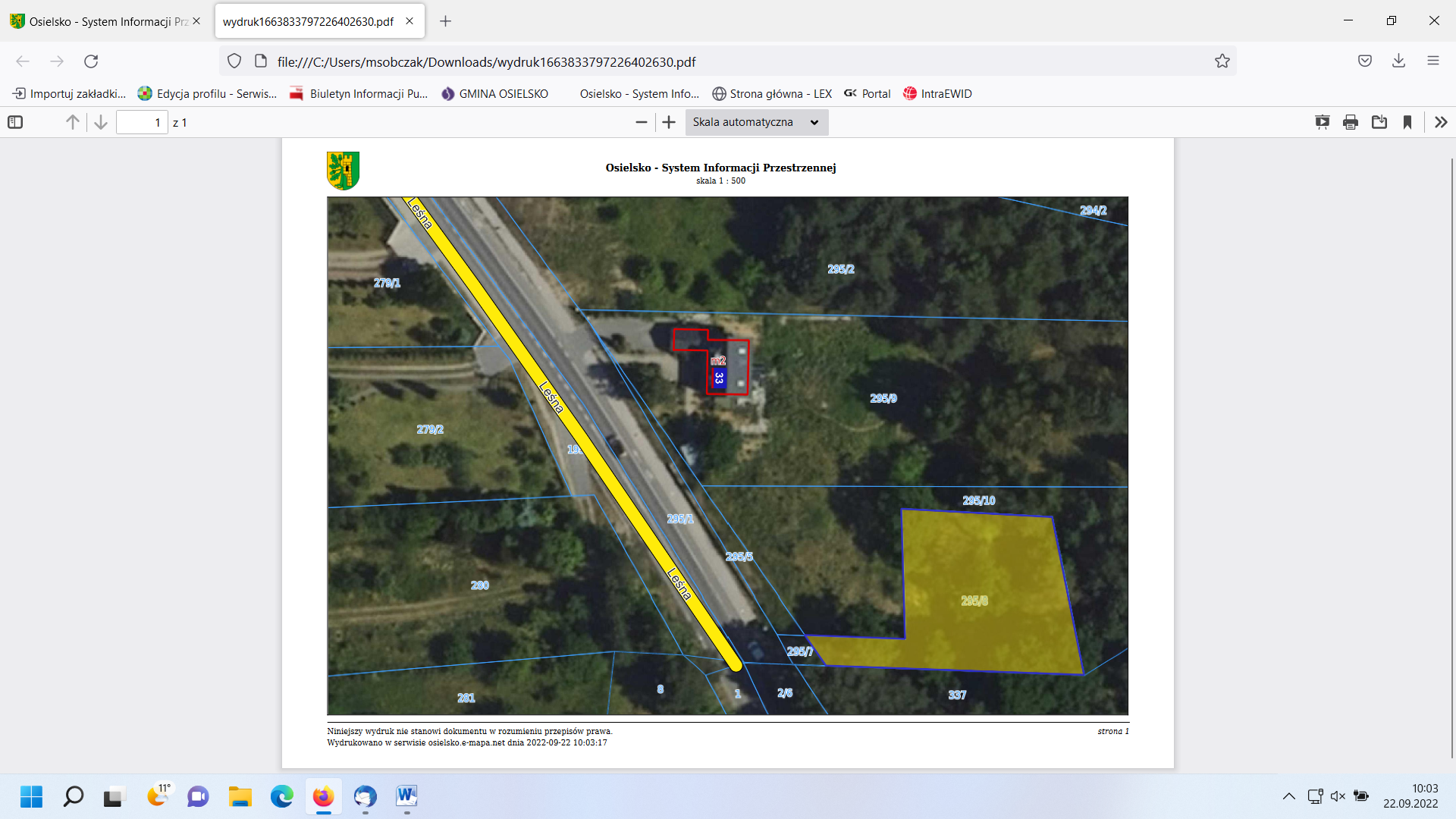 Cmentarz ewangelicki w Osielsku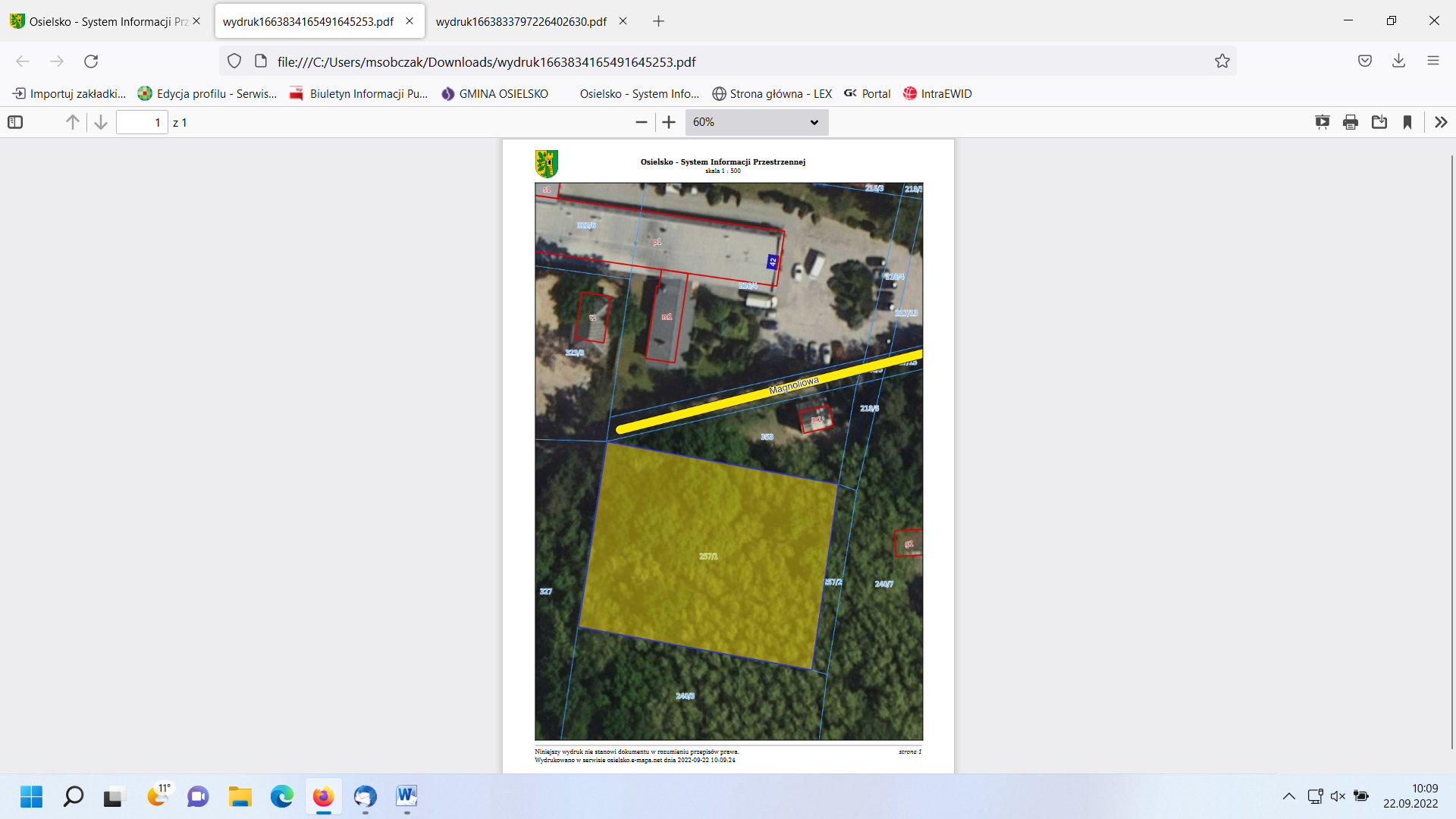 Cmentarz ewangelicki w Niemczu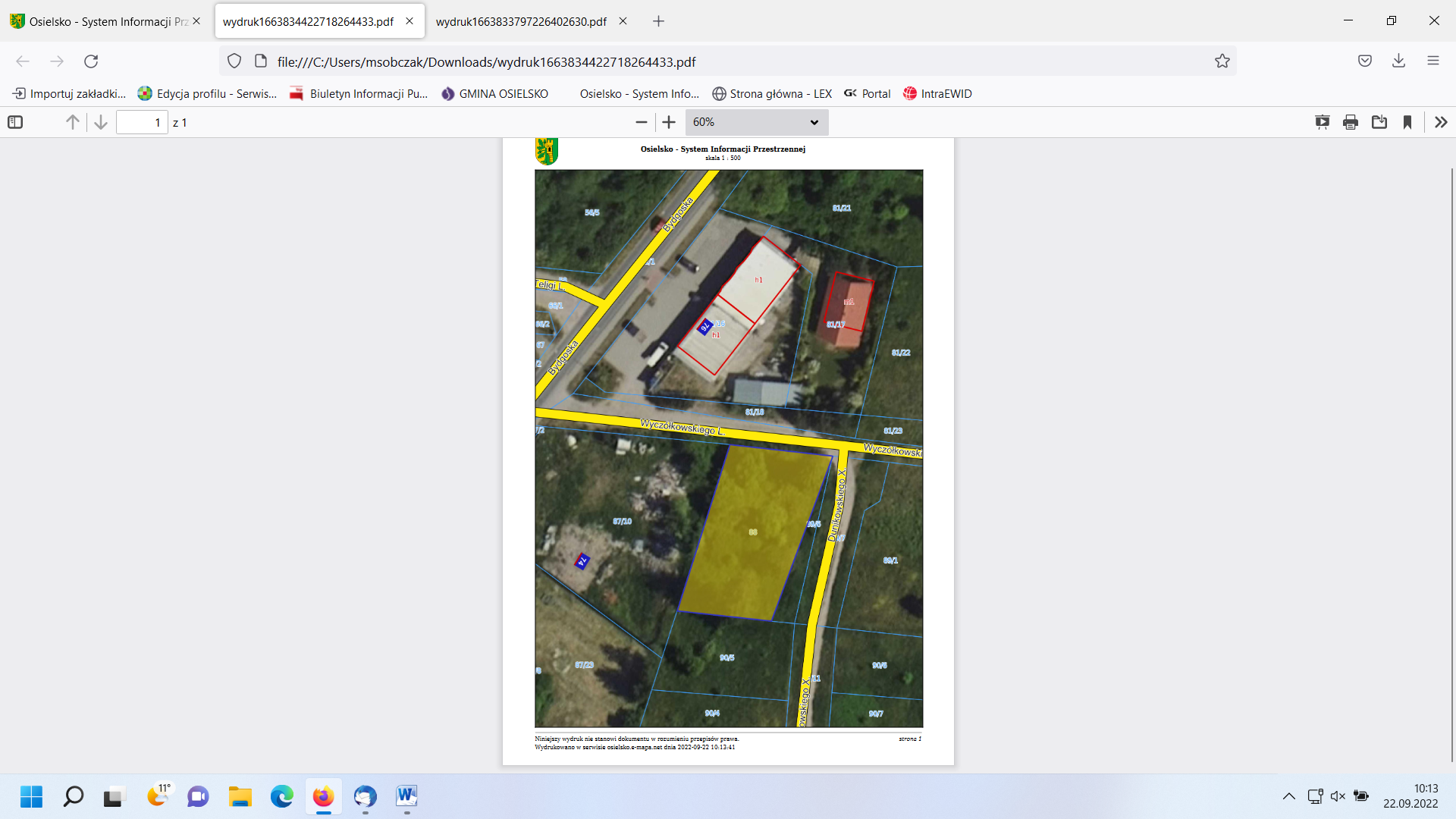 Cmentarz ewangelicki w Żołędowie przy ul. Bydgoska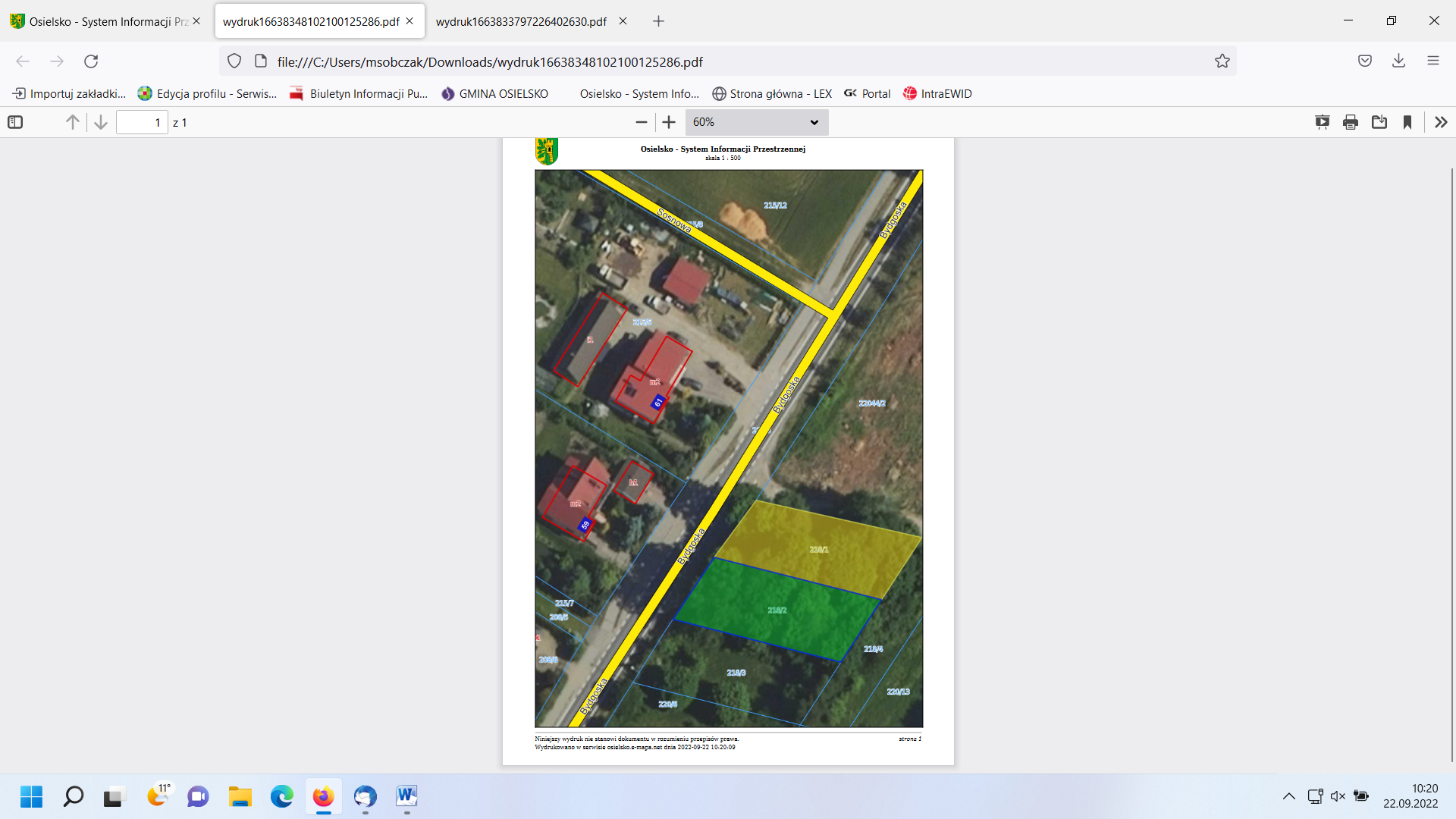 Cmentarz ewangelicki w Maksymilianowie.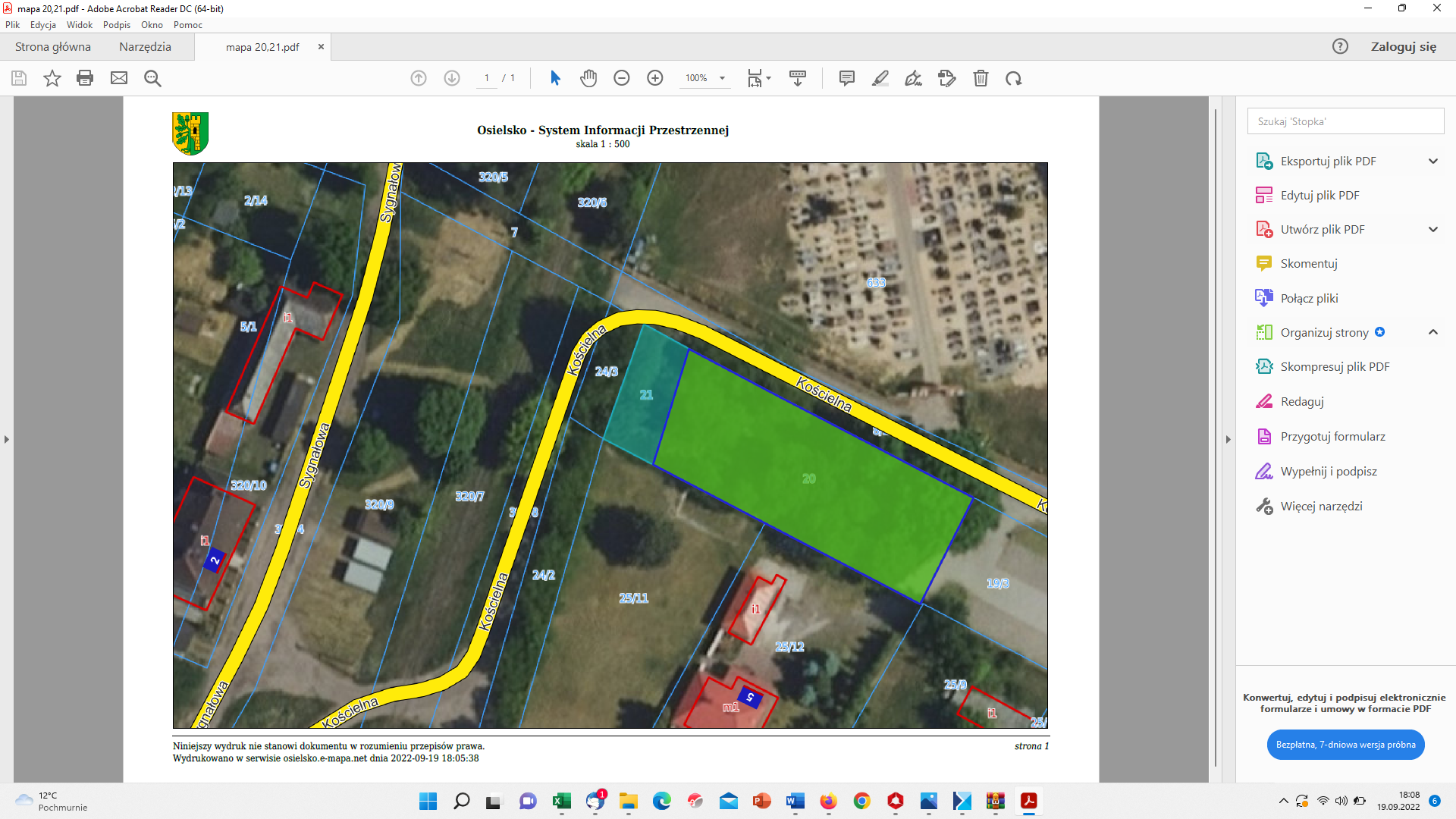 Cmentarz ewangelicki w Bożenkowie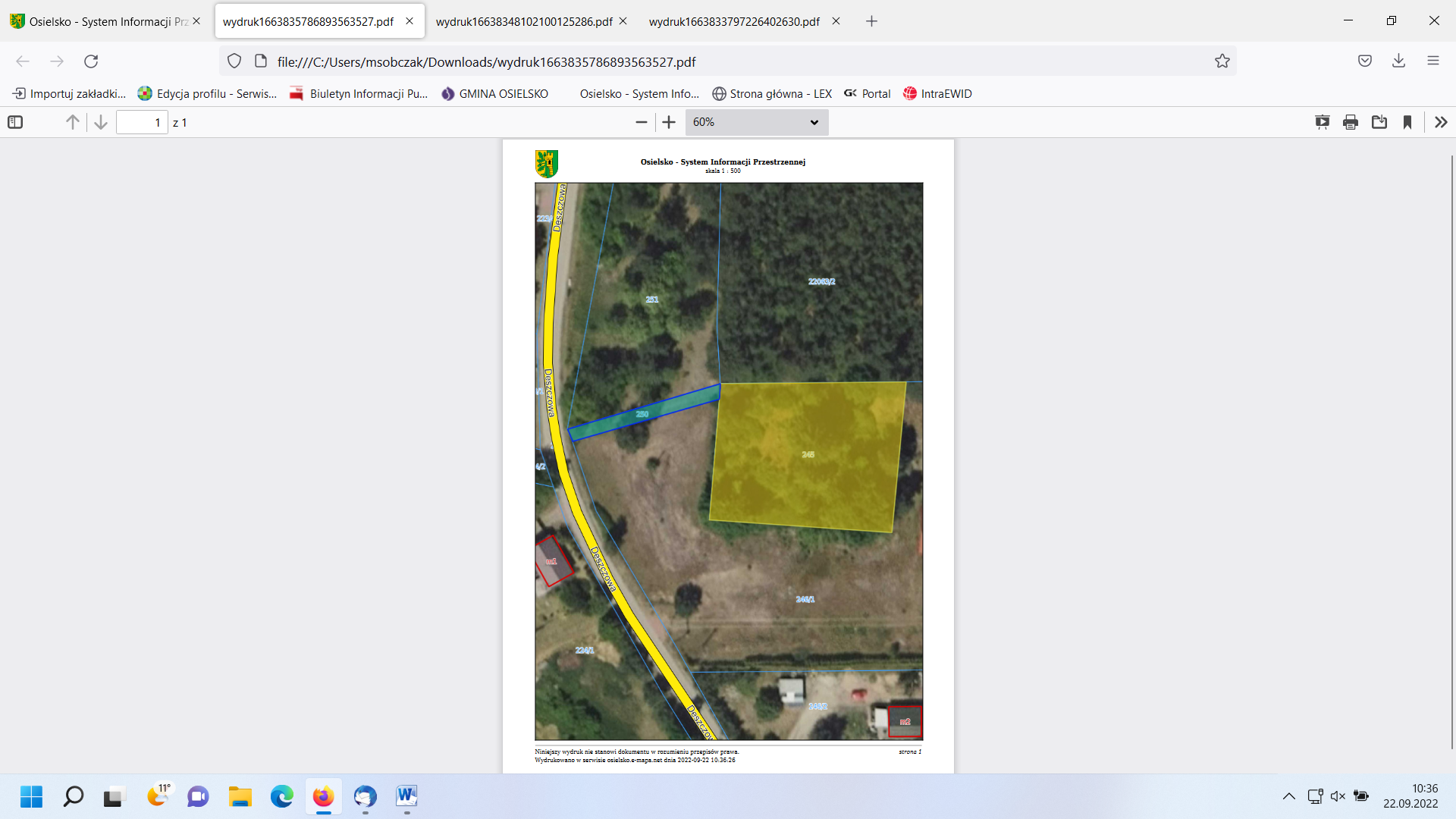 Cmentarz ewangelicki w Żołędowie przy Szosa Gdańska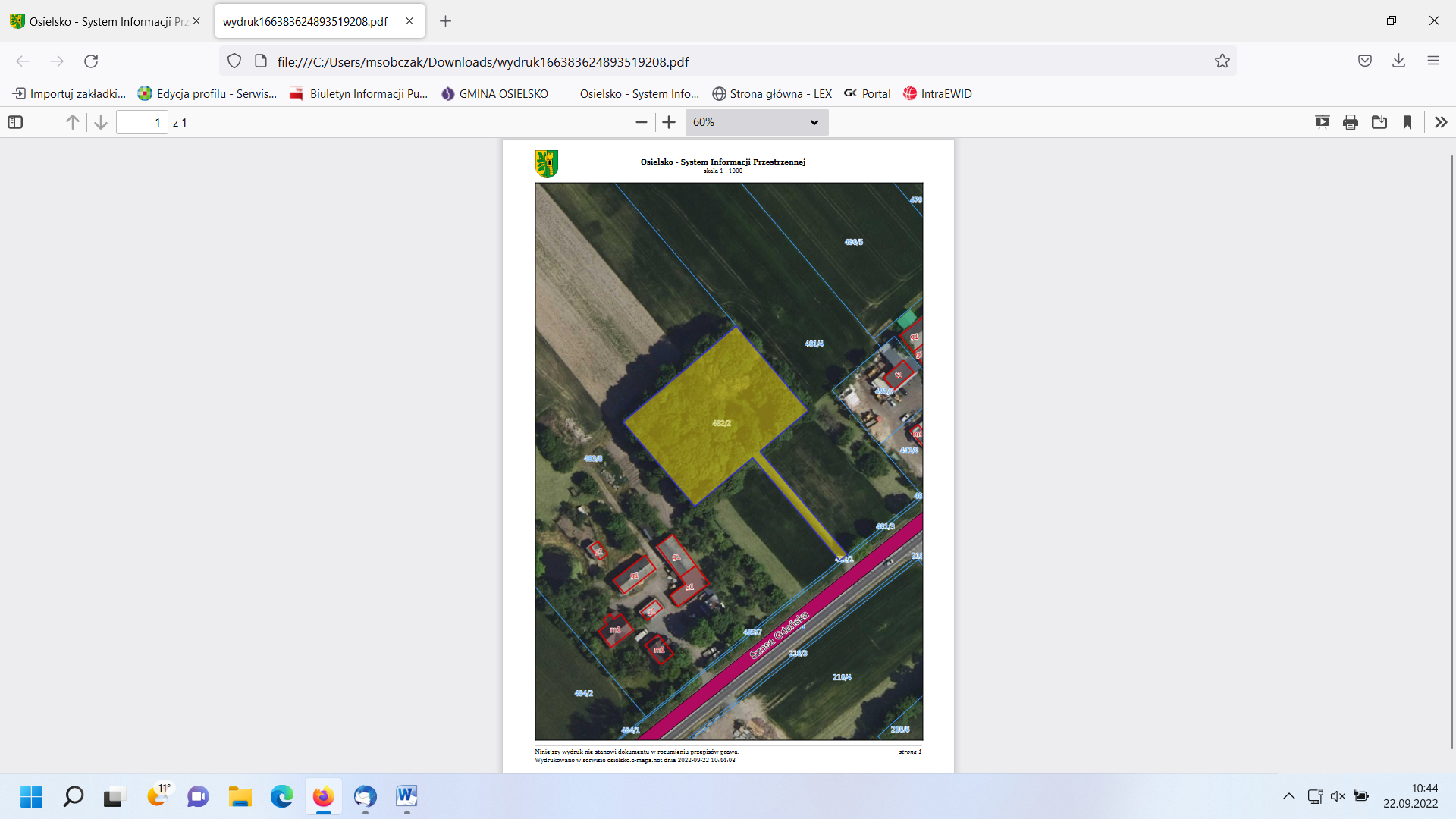 LokalizacjaRodzaj pielęgnacjiMiejscowość: Czarnówczyn, teren cmentarza ewangelickiego, działka ewid. nr 295/8 o powierzchni 0,0793 ha, ul. LeśnaUsunięcie odrostów lilaka oraz roślinności zielnej przez wykoszenie powierzchni przedmiotowej działki wraz z usunięciem powstałych bioodpadów i ich zagospodarowaniem.Wywiezienie i zagospodarowanie stosu bioodpadów pozostawionych z wcześniejszych zabiegów pielęgnacyjnychMiejscowość: Osielsko, teren cmentarza ewangelickiego, działka ewid. 257/1 o powierzchni 0,2395 ha, ul. MagnoliowaUsunięcie odrostów lilaka oraz roślinności zielnej przez wykoszenie powierzchni przedmiotowej działki wraz z usunięciem powstałych bioodpadów i ich zagospodarowaniem.Miejscowość: Niemcz, teren cmentarza ewangelickiego, działka ewid. 88 o powierzchni0,0914 ha, ul. Wyczółkowskiego , DunikowskiegoUsunięcie odrostów lilaka oraz roślinności zielnej przez wykoszenie powierzchni przedmiotowej działki wraz z usunięciem powstałych bioodpadów i ich zagospodarowaniem.Miejscowość: Żołędowo, teren cmentarza ewangelickiego, działka ewid. 218/1, 218/2 o łącznej powierzchni 0,1281 ha, przy ul. BydgoskaUsunięcie odrostów lilaka oraz roślinności zielnej przez wykoszenie powierzchni przedmiotowej działki wraz z usunięciem powstałych bioodpadów i ich zagospodarowaniem.Usunięcie wywrotu drzewa na skutek wichury wraz z rozrzuconymi gałęziami.  Wywiezienie i zagospodarowanie przedmiotowych bioodpadów.Miejscowość: Maksymilianowo, teren cmentarza ewangelickiego, działki ewid. 20, 21 o powierzchni łącznej 0,1007 haDrzewa do pielęgnacji znajdują się przy ogrodzeniu cmentarza wzdłuż ulicy KościelnejUsunięcie odrostów lilaka oraz roślinności zielnej przez wykoszenie powierzchni przedmiotowej działki wraz z usunięciem powstałych bioodpadów i ich zagospodarowaniem.Usunięcie posuszu i nieznacznej korekty konarów 2 szt drzew gat:Brzoza brodawkowata (obwód pnia na wys. 130 cm-101 cmRobinia akacjowa (obwód pnia na wys. 130 cm- 85 cm)Zgodnie z opinią konserwatorską nr 529/2022 z dnia 13 czerwca 2022 r.Miejscowość: Bożenkowo, teren cmentarza ewangelickiego, działka Ewin.  245- 0,1428 ha + droga działka ewid. 250 – 0,0117 ha ul. DeszczowaUsunięcie odrostów lilaka oraz roślinności zielnej przez wykoszenie powierzchni przedmiotowej działki wraz z usunięciem powstałych bioodpadów i ich zagospodarowaniem.Miejscowość: Żołędowo: teren cmentarza ewangelickiego, działka ewid. 482/2 – 0,3875 haUl. Szosa GdańskaUsunięcie odrostów lilaka oraz roślinności zielnej przez wykoszenie powierzchni przedmiotowej działki wraz z usunięciem powstałych bioodpadów i ich zagospodarowaniem.